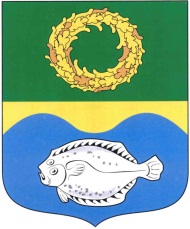 ОКРУЖНОЙ СОВЕТ ДЕПУТАТОВМУНИЦИПАЛЬНОГО ОБРАЗОВАНИЯ«ЗЕЛЕНОГРАДСКИЙ ГОРОДСКОЙ ОКРУГ»КАЛИНИНГРАДСКОЙ ОБЛАСТИ(второго созыва)РЕШЕНИЕ от 21 декабря 2021 года                                                                     № 132 Зеленоградск О внесении изменений в Положение о бюджетном процессе в муниципальном образовании «Зеленоградский городской округ», утвержденное решением окружного Совета депутатов Зеленоградского городского округа от 16.12.2015 № 330 Рассмотрев протест прокурора Зеленоградского района от 22.11.2021     № 7/10-2021 на решение окружного Совета депутатов Зеленоградского городского округа от 16.12.2015 № 330 «Об утверждении Положения о бюджетном процессе в муниципальном образовании «Зеленоградский городской округ», руководствуясь Бюджетным кодексом Российской Федерации, Федеральным законом от 06.10.2003 № 131-ФЗ «Об общих принципах организации местного самоуправления в Российской Федерации», окружной Совет депутатов Зеленоградского городского округаРЕШИЛ:Протест прокурора Зеленоградского района удовлетворить.Внести в Положение о бюджетном процессе в муниципальном образовании «Зеленоградский городской округ», утвержденное решением окружного Совета депутатов Зеленоградского городского округа от 16.12.2015 № 330, следующие изменения:	в пункте 2 статьи 13:	1) дополнить новым абзацем одиннадцатым следующего содержания:	« - реестр источников доходов бюджета городского округа;»;	2) абзацы одиннадцатый-тринадцатый считать абзацами двенадцатым-четырнадцатым.Опубликовать решение в газете «Волна» и разместить на официальном сайте органов местного самоуправления Зеленоградского городского округа.Решение вступает в силу со дня официального опубликования.ГлаваЗеленоградского городского округа                                               С.В. Кулаков